“……I HAVE…WHO HAS”Time keeping sheetPlease record the time that your group completes the “……”game. You should use Chinese board game sentences to communicate with your group members.Record the time your team completes the game and see if you can improve the speed. Please write time in CHARACTERS.= times	= first	第二= second	第三=			第四=			第五=“……I HAVE…WHO HAS”Time keeping sheetPlease record the time that your group completes the “……”game. You should use Chinese board game sentences to communicate with your group members.Record the time your team completes the game and see if you can improve the speed. Please write time in CHARACTERS.= times	= first	第二= second	第三=			第四=			第五=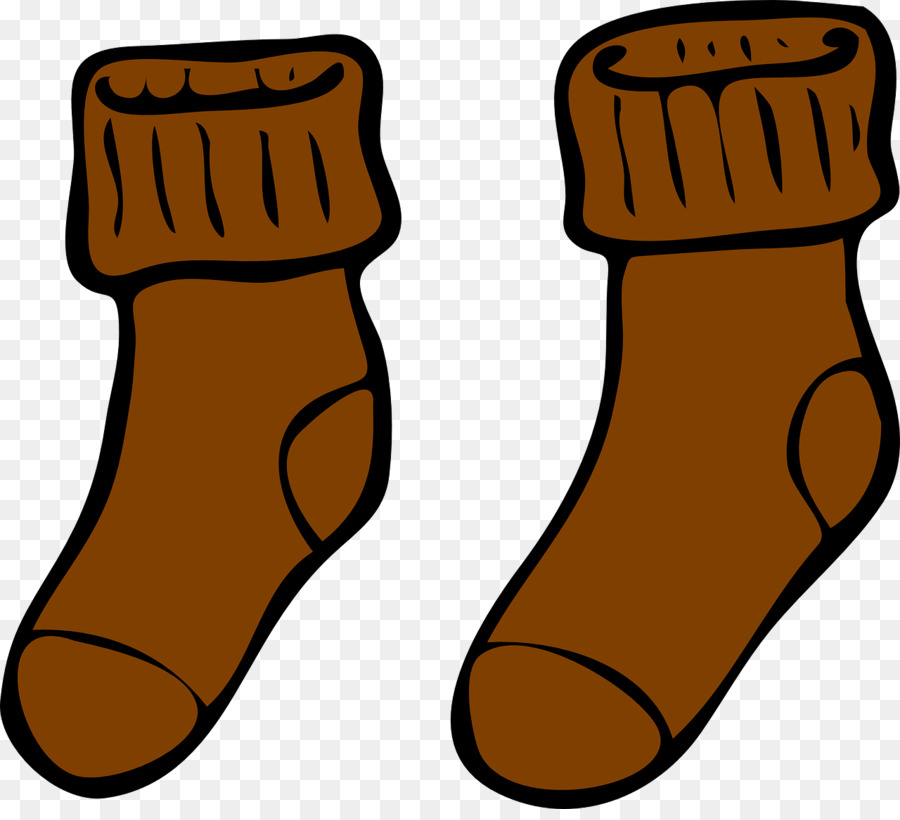 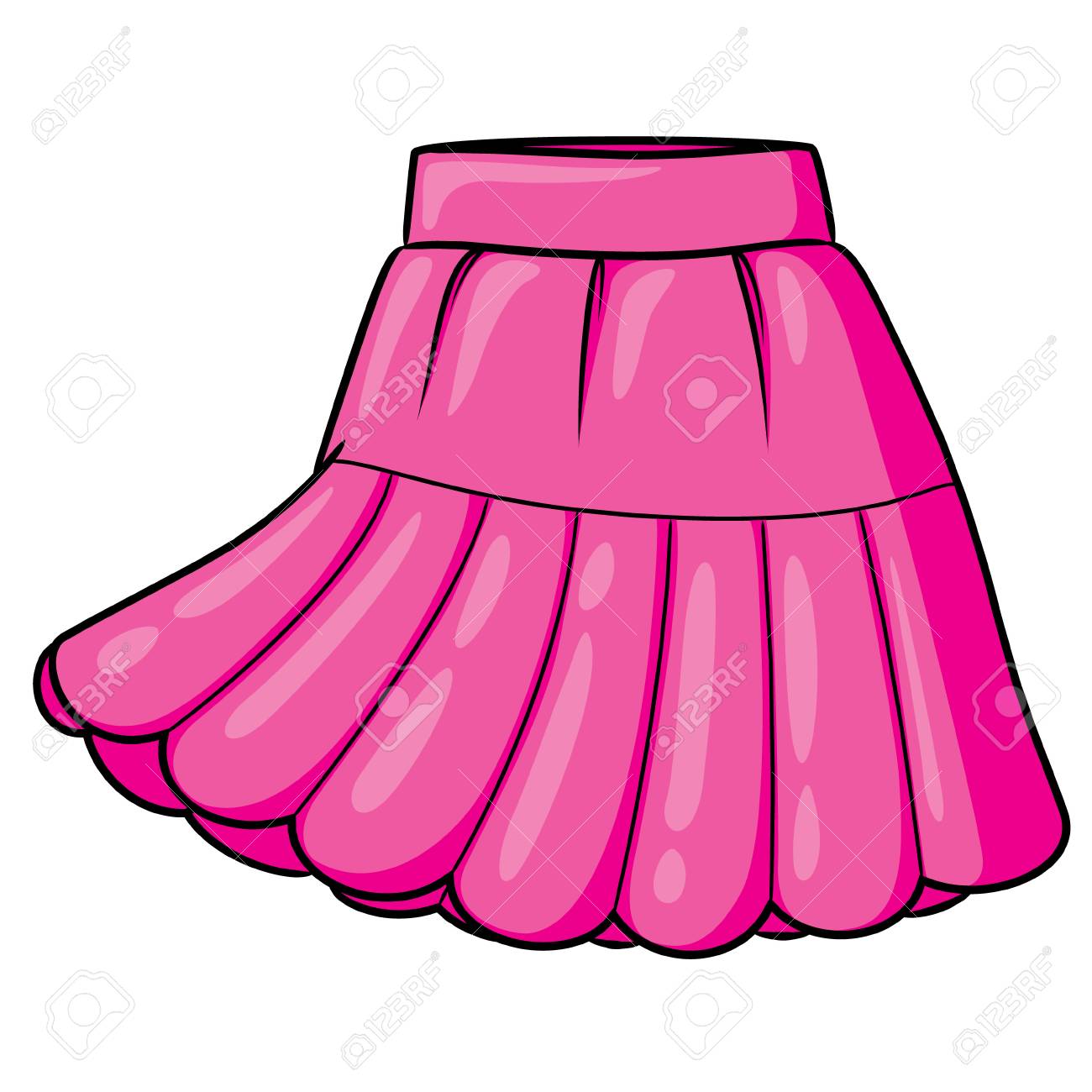 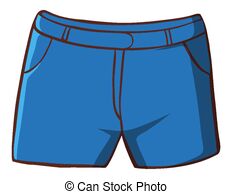 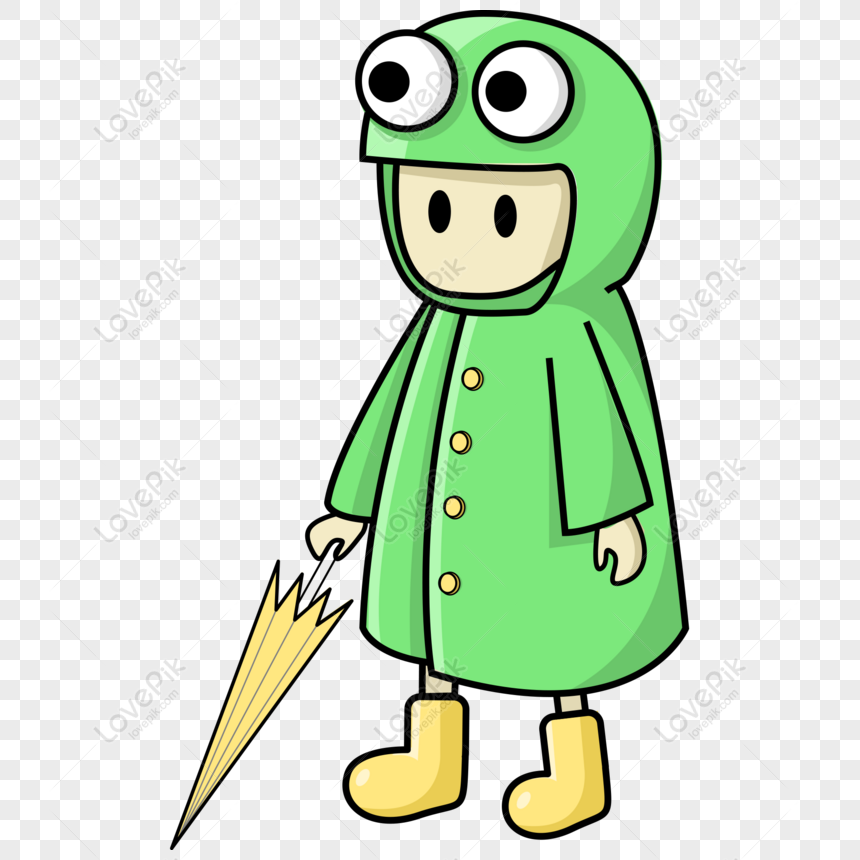 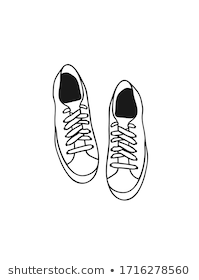 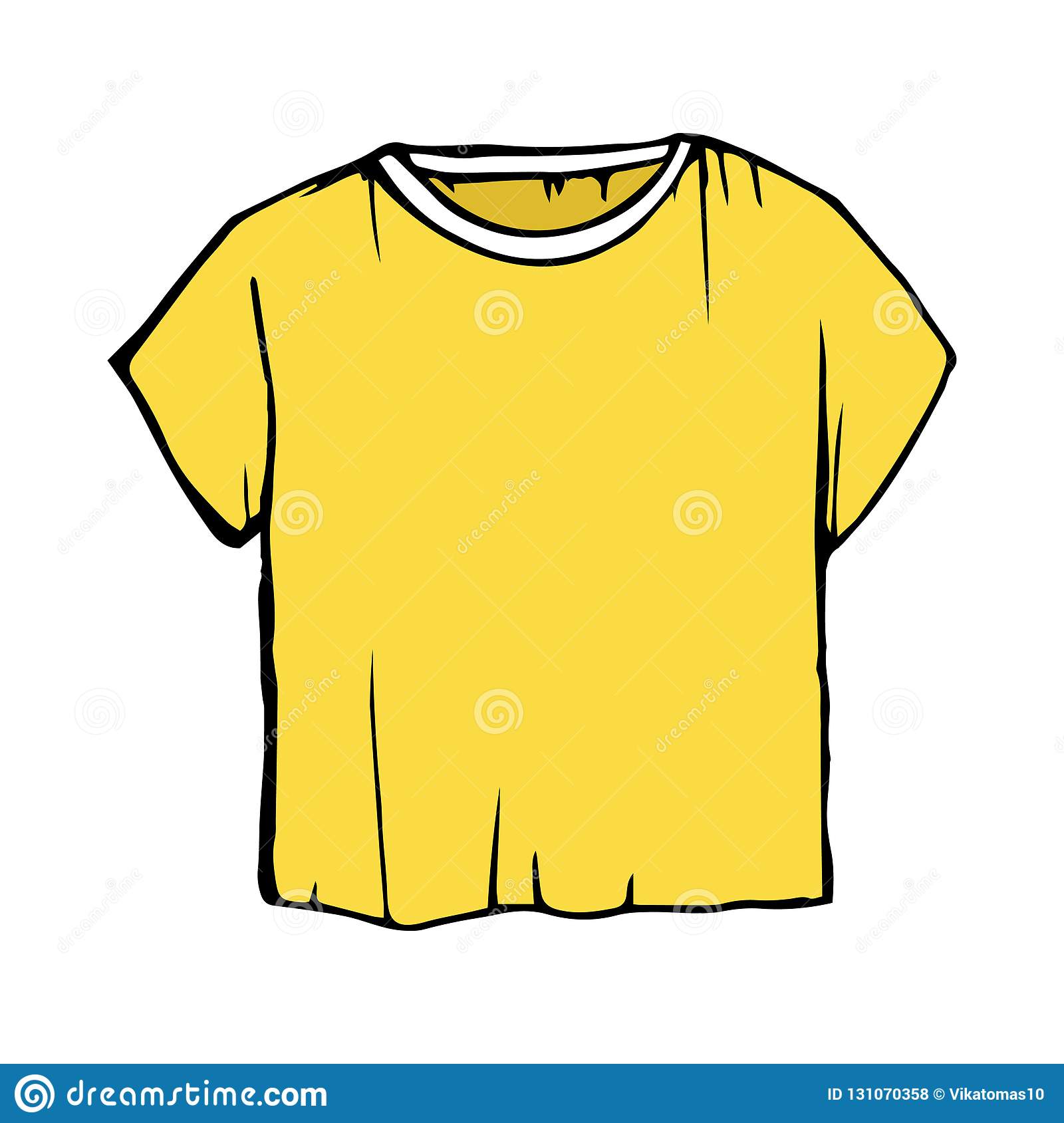 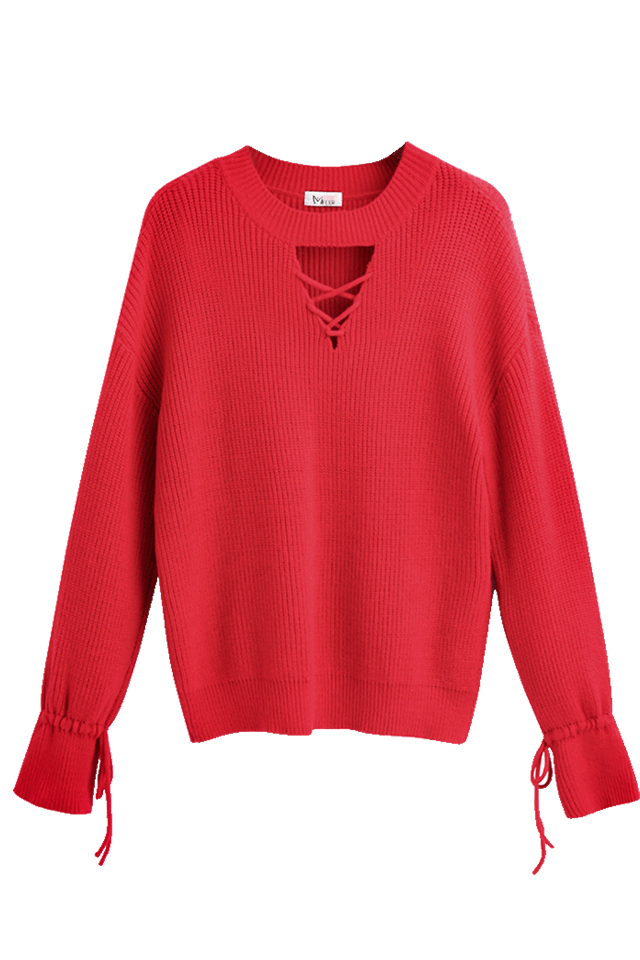 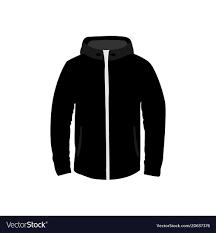 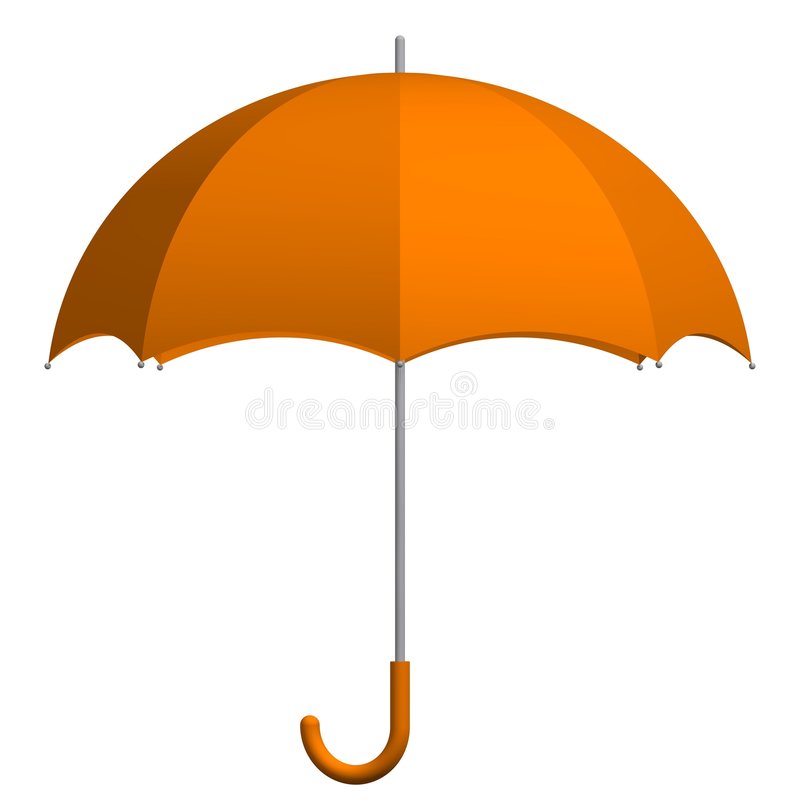 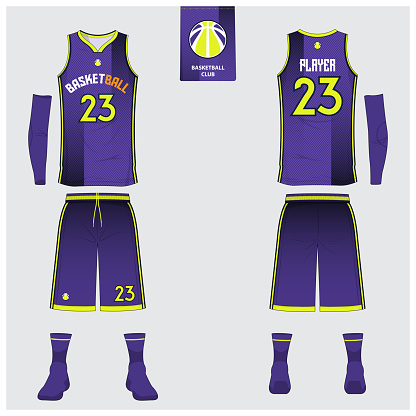  （minute） （second）第二次第三次第四次 （minute） （second）第二次第三次第四次